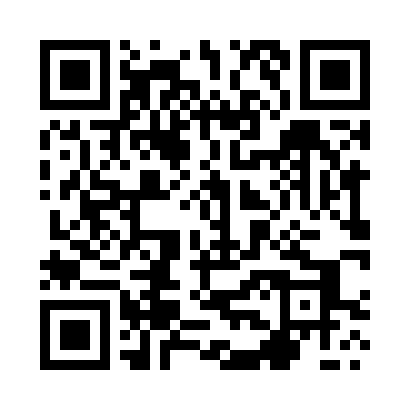 Prayer times for Wylazlowo, PolandWed 1 May 2024 - Fri 31 May 2024High Latitude Method: Angle Based RulePrayer Calculation Method: Muslim World LeagueAsar Calculation Method: HanafiPrayer times provided by https://www.salahtimes.comDateDayFajrSunriseDhuhrAsrMaghribIsha1Wed2:255:0612:375:478:1010:412Thu2:245:0412:375:488:1210:423Fri2:235:0212:375:498:1310:434Sat2:235:0012:375:508:1510:445Sun2:224:5812:375:518:1710:456Mon2:214:5612:375:528:1910:457Tue2:204:5412:375:538:2010:468Wed2:194:5312:375:548:2210:479Thu2:194:5112:375:558:2410:4710Fri2:184:4912:375:568:2510:4811Sat2:174:4712:375:578:2710:4912Sun2:174:4612:375:588:2910:5013Mon2:164:4412:375:598:3010:5014Tue2:154:4212:376:008:3210:5115Wed2:154:4112:376:018:3410:5216Thu2:144:3912:376:028:3510:5217Fri2:134:3812:376:038:3710:5318Sat2:134:3612:376:048:3810:5419Sun2:124:3512:376:048:4010:5420Mon2:124:3312:376:058:4210:5521Tue2:114:3212:376:068:4310:5622Wed2:114:3012:376:078:4510:5723Thu2:104:2912:376:088:4610:5724Fri2:104:2812:376:098:4710:5825Sat2:094:2712:376:108:4910:5926Sun2:094:2512:386:108:5010:5927Mon2:084:2412:386:118:5211:0028Tue2:084:2312:386:128:5311:0029Wed2:084:2212:386:138:5411:0130Thu2:074:2112:386:138:5511:0231Fri2:074:2012:386:148:5711:02